Kinchela Public School Canteen Menu - 2018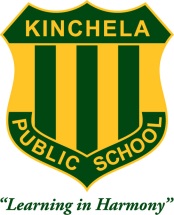 (Mondays)RECESSSweet Apple Wholegrain Muffin (EF)	$1.00Cheese & Biscuits (EF)	$1.00Peach & Mango Jelly Fruit Cups (GF & EF)	$1.50Pizza Muffin - (GF Available - Please Specify)	Ham & Cheese OR Pineapple & Cheese 	$3.00	Ham, Cheese & Pineapple	$3.00Popcorn (EF & GF Available – Please Specify) 	$0.80LUNCH150g Full Size Meat Pies each	$2.00Chicken Breast Nuggets each	$0.70 Burgers served with Salad, Mayo &/or Sauce	Chicken (EF & GF) or Beef 	$5.00Salad Roll (EF & GF)	$4.00Toasted Sandwich	Cheese/Baked Beans/Spaghetti (EF) 	$2.00	Fillings extra $0.50 each – Ham, Pineapple or TomatoDRINKSFlavoured milk – Chocolate  	$2.00Juice – Apple or Orange (EF & GF)	$1.50Plain Bottled Water (EF & GF)	$1.00FROZEN TREATSQuelch Ice Block (EF & GF)	$0.70Slushies – Natural Ingredients……………………………………………………………………………………….……………….$1.50GF = Gluten Free     EF = Egg Free